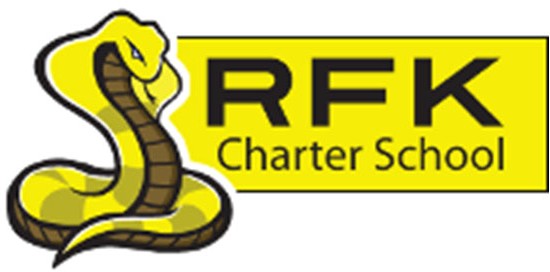 4300 Blake Rd. SWAlbuquerque, NM 87121PHONE: 505-243-1118     FAX: 505-242-7444PUBLIC NOTICE OF RFK GOVERNANCE COUNCIL MEETING Robert F. Kennedy Charter School will hold a regular meeting of the Governance CouncilDateThursday, March 21, 2024Time4:30 PMLocationRFK Charter High School4300 Blake Rd. SWAlbuquerque, NMIf you are an individual with a disability who is in need of a reader, amplifier, qualified sign language interpreter or any other form of auxiliary aid or service to attend or participate in the meeting, please contact the administrative offices of RFK High School at least one week prior to the meeting or as soon as possible.  Public documents, including the agenda and minutes, can also be provided in various accessible formats.  RFK High School Administrative offices – 505-243-11184300 Blake Rd. SWAlbuquerque, NM 87121PHONE: 505-243-1118     FAX: 505-242-7444Mission RFK Charter School prepares, motivates, and supports students to achieve their college and career goalsin partnership with their families and the community.Governance Council Meeting AgendaThursday, March 21, 20244:30 PMNext meeting:  April 18, 2024TimeItemPresenterDiscussion/ActionFollow Up4:30-4:35Roll CallMark Walch4:35-4:40Approval of agendaMark WalchVote4:40-4:45Approval of February 15, 2024, meeting minutesMark WalchVote4:45-4:50Invite Possible new members – Mr. G. PughMark WalchDiscussion/Action4:50-4:55Recognition of Community PartnersApril GallegosDiscussion4:55-5:20Public Comment – APS Site Visit & Youth Civic InfrastructureRobert BaadeDiscussion5:20-5:30Middle School updateAaron ArellanoDiscussion5:30-5:40High School updateRobert BaadeDiscussion5:40-5:55Finance Committee report for February 2024 - discussion and approvalCash disbursement for February 2024discussion and approvalBAR(s) approvalSylvia McCleary/Irene SanchezSylvia McCleary/Irene SanchezSylvia McCleary/Irene SanchezVoteVoteVote5:55-6:05FY’23 AuditRobert Baade/Irene SanchezDiscussion6:05-6:15Equity CouncilAaron ArellanoDiscussion6:15-6:30Executive Directors ReportRobert BaadeDiscussion6:30-6:40Housekeeping: training hours & Conflict of Interest Forms Mark WalchDiscussion6:40AdjournMark WalchVote